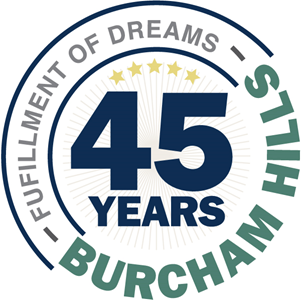 ~ April 2019 ~~ April 2019 ~~ April 2019 ~~ April 2019 ~~ April 2019 ~~ April 2019 ~~ April 2019 ~SundayMondayTuesdayWednesdayThursdayFridaySaturday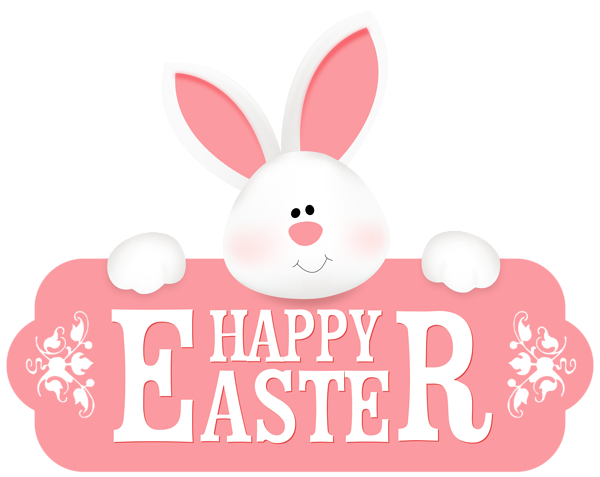 1            April Fool’s Day 9:30   Exercise (2CHR)
10:00  Reading Group (2CHR)10:15  Daily Devotions (2CHR)10:30  Farkle  (3CHR)11:15  Quiddler (3CHR) 1:15   Word Searches (3CHR) 2:00   Cooking Group (3CHR) 4:00   Reminisce (2CHR) 6:30   Bingo (3CHR) 7:00   Mindfulness Monday (AWR)2  9:30  Exercise (2CHR) 10:00  Piano w/ Lorrie (3CHR)10:15  Laughter Yoga (AWR)10:45  Boxing Club (3CHR)11:00  City Limits Lunch            & Bowling (2RC)  2:30  Bingo (2CHR)  4:00  Reminisce (3CHR)  6:30  MI History Group (4RC) 3 9:30   Exercise (2CHR)10:00  Quilting for a Cause (2CHR)10:30  Bingo (3CHR)12:30  2CHR Event Outing – 2RC  2:00  Cooking Group (2CHR)  2:30  Stroke Ed/Support Group (PDR)  4:00  Basketball Toss (3CHR)4  9:30   Exercise (2CHR)10:00   Rosary & Communion (AWR)10:15   Cardio Drumming (3CHR)11:00   Yahtzee (3CHR)  1:30   Musical Memories (2CHR)  3:00   Euchre (3CHR)  4:15   Bird Care (Aviary 1CHR)5  7:30   Men’s Event:             Spring Breakfast (AWR)  9:30   Exercise (2CHR)10:30   Brain Booster (3CHR) 1:15    Wii Bowling (3CHR) 2:30    Bingo  (3CHR) 4:00    Artist Studio w/ Sarah (AWR)6  9:30   Exercise (3CHR)10:30   Bingo (2CHR)  1:30   Farkle (3CHR)  2:00   Movie & Popcorn  (2CHR)  2:30   Board Games (3CHR)  3:00   Cardio Drumming (GLR)  4:00   Creative Expression (3CHR)710:00   TV Mass (AWR)10:00   Current Events  (2CHR)10:30   Religious Hymns on TV (2CHR)11:00   Artist Studio (3CHR)	 1:15    Manicures (3CHR) 2:00    Chess (2CHR) 2:30    Bingo (3CHR) 3:30    Social Visits (3CHR) 4:00    Vespers (AWR)8  9:30   Exercise (2CHR)
10:00  Reading Group (2CHR)10:15  Daily Devotions (2CHR)10:30  Farkle  (3CHR)11:15  Quiddler (3CHR) 1:15   Word Searches (3CHR) 2:00   Cooking Group (3CHR) 4:00   Reminisce (2CHR) 6:30   Bingo (3CHR) 7:00  Mindfulness Monday (AWR)9  9:30  Exercise (2CHR) 10:00  Piano w/ Lorrie (3CHR)10:15  Laughter Yoga (AWR)10:45  Boxing Club (3CHR)  2:30  Spring Fashion Show (AWR)10  9:30  Exercise (2CHR)10:00  Quilting for a Cause (2CHR)10:30  Bingo (3CHR)  2:00  Bible Study (3CHR)  2:30  “Happy Hour” (2CHR)  3:10  “Happy Hour” (3CHR)  7:00  Piano Performance with           Ralph Votapek (AWR)11  9:30   Exercise (2CHR)10:00   Catholic Mass  (AWR)10:15   Cardio Drumming (3CHR)11:00   Yahtzee (3CHR)  1:30   Musical Memories (2CHR)  2:30   Afternoon Music with            Peter B. (AWR)  4:15   Bird Care (Aviary 1CHR)  7:00   Musical Memories               Concert (AWR)12  9:30   Exercise (2CHR)10:30   Brain Booster (3CHR) 1:15    Wii Bowling (3CHR) 2:30    Bingo  (3CHR) 3:00    Parkinson’s Disease            Dialogue Group (PDR)*  4:00    Piano w/ Marvin (3CHR)   4:15    Manicures (2CHR)13  9:30   Exercise (3CHR)10:30   Bingo (2CHR)  1:30   Farkle (3CHR)  2:00   Movie & Popcorn  (2CHR)  2:30   Board Games (3CHR)  3:00   Cardio Drumming (GLR)  4:00   Creative Expression (3CHR)14           Palm Sunday10:00   TV Mass (AWR)10:00   Current Events  (2CHR)10:30   Religious Hymns on TV (2CHR)11:00   Artist Studio (3CHR)	 1:15    Manicures (3CHR) 2:00    Chess (2CHR) 2:30    Bingo (3CHR) 3:30    Social Visits (3CHR) 4:00    Vespers (AWR)15  9:30  Exercise (2CHR)
10:00  Reading Group (2CHR)10:15  Daily Devotions (2CHR)10:30  Farkle  (3CHR)11:15  Quiddler (3CHR) 1:15   Word Searches (3CHR) 2:00  Burcham Hill’s 45th Anniversary Open House (AWR) 6:30  Bingo (3CHR) 7:00 Mindfulness Monday (AWR)16  9:30   Exercise (2CHR) 10:00  Piano w/ Lorrie (3CHR)10:15  Laughter Yoga (AWR)10:45  Boxing Club (3CHR)  1:30 Easter Egg Stuffing Event                      (AWR)  4:00  Reminisce (3CHR)  6:30  MI History Group (PDR)17  9:30   Exercise (2CHR)10:00   Quilting for a Cause (2CHR)10:00   Bingo Basket (3CHR)10:30   Bingo (3CHR)  1:30   New Horizons Band                 Performance (AWR)  4:00   Basketball Toss (3CHR)18  9:30   Exercise (2CHR)10:00   Rosary & Communion (AWR)10:15   Cardio Drumming (3CHR)11:00   Yahtzee (3CHR)11:00   3CHR Event Outing (2RC)  3:00   Cake Decorating (3CHR)   3:00   Euchre (3CHR)  7:00   Thursday Night Special:            Marvin, Monty & Sarah (AWR) * Oopsy Daisy Flower Sale (2RC Lobby)19  9:30  Exercise (2CHR)10:30  Brain Booster (3CHR) 1:15   Wii Bowling (3CHR) 1:30   Alzheimer’s Support Group (PDR) 2:30   Bingo  (3CHR)  4:00   Easter Egg Hunt           (Community Wide)20  9:30   Exercise (3CHR)10:30   Bingo (2CHR)  1:30   Farkle (3CHR)  2:00   Movie & Popcorn (2CHR)  3:00   Piano Recital with            Sue Thomas (AWR)  4:30   Creative Expression (3CHR)21                   Easter Sunday               10:00   TV Mass (AWR)10:00   Current Events  (2CHR)10:30   Religious Hymns on TV (2CHR)11:00   Artist Studio (3CHR)	 2:00    Chess (2CHR) 2:30    Bingo (3CHR) 3:30    Social Visits (3CHR) 4:00    Vespers (AWR)22  9:30   Exercise (2CHR)
10:00  Reading Group (2CHR)10:15  Daily Devotions (2CHR)10:30  Farkle  (3CHR)11:15  Quiddler (3CHR) 1:15   Word Searches (3CHR) 2:30   Spoonman Performance (AWR) 6:30   Bingo (3CHR) 7:00   Mindfulness Monday (AWR) 23  9:30   Exercise (2CHR) 10:00  Piano w/ Lorrie (3CHR)10:45  Boxing Club (3CHR)  2:30  Bingo (2CHR)  4:00  Reminisce (3CHR)  6:30  MI History Group (PDR)  7:00  Piano & Vocal Performance           With Ling Lo (AWR)           *NCG Movie Outing (TBD)24  9:30   Exercise (2CHR)10:00   Quilting for a Cause (2CHR)10:00   Bingo (3CHR) 11:00   Resident Council (3CHR)  2:00   Lansing Matinee             Musicale (AWR)  4:00   Basketball Toss (3CHR)25  9:30   Exercise (2CHR)10:00   Rosary & Communion (AWR)10:15   Cardio Drumming (3CHR)11:00   Yahtzee (3CHR)  1:30   Musical Memories (2CHR)  2:00   Bible Study (3CHR)  3:00   2nd Floor Birthday Party (2CHR)  7:00   Thursday Night Special with            Johnathon Stars (AWR)26  9:30   Exercise (2CHR)10:30   Brain Booster (3CHR)11:00   Lunch Bunch Outing (2RC) 1:30    Pruess Pets Animals (AWR) 2:30    Bingo  (AWR) 4:00    Piano w/ Marvin (3CHR) 4:00    Artist Studio w/ Sarah (AWR)27  9:30   Exercise (3CHR)10:30   Bingo (2CHR)  1:30   Farkle (3CHR)  2:00   Movie & Popcorn  (2CHR)  2:30   Board Games (3CHR)  3:00   Cardio Drumming (GLR)  4:00   Creative Expression (3CHR)2810:00   TV Mass (AWR)10:00   Current Events  (2CHR)10:30   Religious Hymns on TV (2CHR)11:00   Artist Studio (3CHR)	 1:15    Manicures (3CHR) 2:00    Chess (2CHR) 2:30    Bingo (3CHR) 3:30    Social Visits (3CHR) 4:00    Vespers (AWR)299:30   Exercise (2CHR)10:00  Reading Group (2CHR)10:15  Daily Devotions (2CHR)10:30  Farkle  (3CHR)11:15  Quiddler (3CHR) 1:15   Word Searches (3CHR) 2:00   Cooking Group (3CHR) 4:00   Reminisce (2CHR) 6:30   Bingo (3CHR) 7:00  Mindfulness Monday (AWR)30  9:30   Exercise (2CHR) 10:00  Piano w/ Lorrie (3CHR)10:45  Boxing Club (3CHR)  2:30  Bingo (2CHR)  3:00  3rd Floor Birthday Party (3CHR)  6:30  MI History Group (PDR)  6:30 Arts Chorale Outing (2RC)